Application form for the 2017 Australian Seminar
The Seminar will consist of nine classes from the 14th to the 18th of April 2017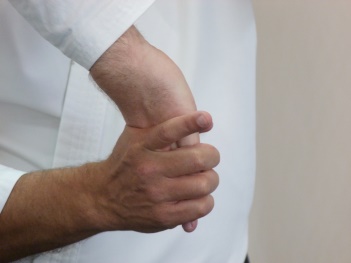 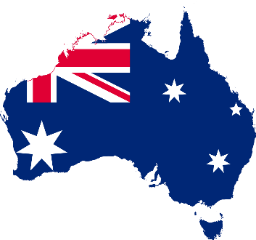 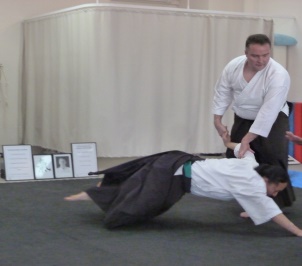 Please complete the form below Name: ………………………………………………………………………….      Club: …………………………………..Number of classes attending: ……………………………                        Deposit of    £35.00            (The cost of the Seminar is Aus$15.00 per class @ 9 classes  = AUS$135.00 roughly £79.00) Total £ ………Accommodation We have organized a share house for the week  that sleeps 15 people has a pool5 minute walk from the beach5 minute drive to the Dojo  The final cost of the Accommodation will depend on the amount of people who stay in the house ( ie 15 people @ AUS$162.5 roughly £95.00. )     If you wish to stay in the share house there is limited spots and  you will need to pay a                                                                                                                Deposit of   £50.00(If you are not interested in using this option please feel free to organize your own accommodation on the Sunshine Coast in Queensland.)£ ………Food           We are putting together a catered food package that will include breakfast, lunch and dinner. If you wish to be part of this you will need to pay a                                                                                                               Deposit of  £50.00 Our estimation of the cost of the food is based on 3 meals a day over  6 days @ AUS$207.00 roughly  £120.00      If you have any special needs with your diet please let us know………………………………………………………………………………………………………………………………………………………………………………………………………………..…………..£ ………                                                                                                                                          Total£ ……….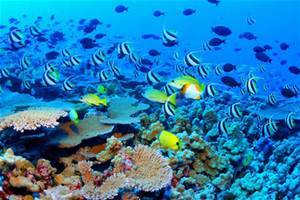 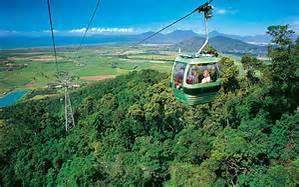 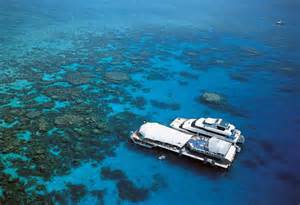 Extra Activities                                                                                                         Please tick the box to the right if you would like to be included in these activitiesAustralia Zoo                                 a half day trip during the five day Seminar up the Sunshine Coast                                                                                                                                www.australiazoo.com.auDraculas                            on Wednesday night ( the 19th of April ) to end our Ozzie Seminar                                                                                                                                 www.draculas.com.auCairns               in North Queensland for a bit of R n R ( from the 20th to the 27th of April )                                                                                                                              www.cairnsinfo.comPayment                       Please deposit your money into the account below with your name as our reference                                                                 Account name – S. Vickers                                                         Bank – Halifax PLC                                                         Account No – 01200480                                                         Sort Code –  11-03-20                                                            Total                       Please forward these forms to                                                                Adrian Smith –  aan_smith@hotmail.com £ …………..